Publicado en   el 20/09/2013 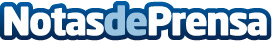 ACCIONA Windpower obtiene la acreditacion que le permite vender aerogeneradores en Brasil en condiciones de financiacion especialesFecha: 20/09/2013     Datos de contacto:Nota de prensa publicada en: https://www.notasdeprensa.es/acciona-windpower-obtiene-la-acreditacion-que Categorias: Construcción y Materiales http://www.notasdeprensa.es